GODIŠNJE IZVJEŠĆE O RADU DRUŠTVAODLAGALIŠTE d.o.o.ZA 2020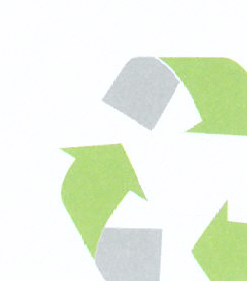 kolovoz 2021.1. UVODODLAGALIŠTE D.O.O. za upravljanje odlagalištem komunalnog otpada sa sjedištem u Novoj Gradiški, Ivana Gundulića 15D (u daljnjem tekstu: Društvo), upisano je u sudski registar  11. studenog 2009. godine, o čemu je izdano Rješenje Trgovačkog suda u Slavonskom Brodu, broj Tt-09/679-2. Jedini osnivač Društva je tvrtka Slavča d.o.o. Temeljni kapital pri osnivanju Društva iznosi 20.000 knDana 31.10.2013. godine, u sudski registar izvršen je upis promjene člana Društva te promjene odredbi izjave o osnivanju subjekta, o čemu je izdano Rješenje Trgovačkog suda u Osijeku, Stalna služba u Slavonskom Brodu, broj Tt-13/4737-2. Ovim promjenama osnivač i jedini član društva postaje grad Nova Gradiška.Dana 04.09.2015. godine, izvršeno je povećanje temeljnog kapitala za 1.300.000 kn sredstvima Društva te je isto upisano u sudski registar, o čemu je izdano Rješenje Trgovačkog suda u Osijeku, Stalna služba u Slavonskom Brodu, broj Tt-15/4794-2.Od osnivanja do 31.12.2013.godine, Društvo je imalo jednog zaposlenog djelatnika i osnovna djelatnost bila je projektiranje i nadzor nad gradnjom.Od 01.01.2014.godine,  Društvo preuzima djelatnost skupljanja i prijevoza otpada koja se izdvaja iz tvrtke Slavča d.o.o. (VODOVOD ZAPADNE SLAVONIJE d.o.o.)  te i preuzima djelatnike zaposlene na poslovima vezanima uz navedenu djelatnost.Dana 07.02.2018. godine izvršena je promjena odredbi izjave o osnivanju subjekta o čemu je izdano Rješenje Trgovačkog suda u Osijeku Stalna služba u Slavonskom Brodu broj Tt-18/780-2 kojim je dodan organ društva, sastav i biranje članova Nadzornog odbora.Dana 22.03.2018. godine izvršena je promjena članova nadzornog odbora subjekta o čemu je izdano Rješenje Trgovačkog suda u Osijeku Stalna služba u Slavonskom Brodu broj Tt-18/1789-2. Dana 06.06.2018. godine izvršena je promjena članova nadzornog odbora subjekta o čemu je izdano Rješenje Trgovačkog suda u Osijeku Stalna služba u Slavonskom Brodu broj Tt-18/3693-2.Dana 28.06.2018. godine izvršena je promjena člana uprave subjekta o čemu je izdano Rješenje Trgovačkog suda u Osijeku Stalna služba u Slavonskom Brodu broj Tt-18/3990-2.Dana 08.07.2019. godine izvršena je promjena djelatnosti unutar predmeta poslovanja, pristupanje člana društvu, promjena oblika akta o osnivanju o čemu je izdano Rješenje Trgovačkog suda u Osijeku Stalna služba u Slavonskom Brodu broj Tt-19/3957-2Dana 16.01.2020. godine izvršena je promjena sjedišta, promjena osobnih podataka, promjena odredbi društvenog ugovora, promjena članova nadzornog odbora subjekta o čemu je izdano Rješenje Trgovačkog suda u Osijeku Stalna služba u Slavonskom Brodu broj Tt-20/122-2.Matični broj subjekta : 050047527OIB Društva : 97575612726Temeljni kapital Društva: 1.320.000,00 knOsnivači/članovi Društva su GRAD NOVA GRADIŠKA, Nova Gradiška, Trg kralja Tomislava 1 (OIB 08658615403); OPĆINA CERNIK, Cernik, Frankopanska 117 ( OIB 74837079406 ); OPĆINA DRAGALIĆ, Dragalić, Trg Sv. Ivana Krstitelja 2 ( OIB 19465604393 ); OPĆINA REŠETARI, Rešetari, Vladimira Nazora 30 (OIB 38998689292 ); OPĆINA STARA GRADIŠKA, Stara Gradiška, Trg hrvatskih branitelja 1 ( OIB 33364136650 ).Osoba ovlaštena za zastupanje je Marijan Furić, Davor, Strma 33 ( OIB 30995240716 ), zastupa Društvo pojedinačno i samostalno.Osnovna djelatnost društva je:3811 Skupljanje neopasnog otpada2. OPIS DJELATNOSTI2.1. SKUPLJANJE I PRIJEVOZ  KOMUNALNOG OTPADADruštvo je 15.05.2015. godine od Upravnog odjela za komunalno gospodarstvo i zaštitu okoliša Brodsko-posavske županije ishodilo DOZVOLU ZA GOSPODARENJE OTPADOM. Društvo je 23.01.2018. godine ishodilo i RJEŠENJE O REVIZIJI DOZVOLE ZA GOSPODARENJE OTPADOM, koje vrijedi do 31.12.2022. godine.Društvo obavlja „javnu uslugu prikupljanja miješanog i biorazgradivog komunalnog otpada“ i ostale usluge vezane uz navedenu, a sve  sukladno Zakonu o održivom gospodarenju otpadom (U daljnjem tekstu: ZOGO, NN 94/13). Prema ZOGO-u, a nakon stupanja na snagu Uredbe o komunalnom otpadu (NN 50/17 -  od 01.11.2017.).2.2. UPRAVLJANJE DEPONIJEM ŠAGULJE-IVIK (deponij neopasnog otpada)Društvo upravlja deponijem neopasnog otpada Šagulje-Ivik, koji je u vlasništvu grada Nove Gradiške.Društvo je 29.08.2016. godine za postojeće odlagalište otpada „Šagulje-Ivik“, na k.č.826, k.o. Prvča, ishodilo od Ministarstva zaštite okoliša i prirode, RJEŠENJE O OKOLIŠNOJ DOZVOLI te je upisano u Očevidnik okolišnih dozvola, te vrijedi deset godina.3. ORGANIZACIJA DRUŠTVA I LJUDSKI POTENCIJALIOdlagalište d.o.o. organizirano je prema Zakonu u trgovačkim društvima kao društvo s ograničenom odgovornošću. Društvo zastupa i predstavlja uprava koja se sastoji od jednog člana, direktora kojeg na rok od 4 godine imenuje skupština. Skupštinu društva čini pet članova odnosno Gradonačelnik grada Nove Gradiške, te općinski načelnici općina Cernik, Dragalić, Rešetari i Stara Gradiška. U Društvu djeluje nadzorni odbor od 22.03.2018. godine, s ukupno pet članova NO.Sjedište Društva je na adresi Ivana Gundulića 15D i nalazi se u novom vlastitom prostoru na I.katu tržnog centra.  Društvo obavlja djelatnost na dvije lokacije:u prostorima tvrtke Odlagalište d.o.o., Ivana Gundulića 15D na deponiji neopasnog otpada Šagulje-Ivik u PrvčiTemeljni kapital društva do 2015. godine iznosio je 20.000,00 kn, a u 2015. godini povećan je za 1.300.000,00 kn sredstvima iz dobiti društva. Vrijednost vlasničkih udjela se u 2019. godini promijenila na način da je grad Nova Gradiška 98% vlasnik tvrtke Odlagalište d.o.o. a po 2% vlasnici su ostale Općine (Cernik, Dragalić, Rešetari, Stara Gradiška).Sukladno odredbama Zakona o radu u Društvu djeluje Sindikalna organizacija putem koje radnici sudjeluju u odlučivanju o pitanjima vezanim uz njihova gospodarska i socijalna prava na način i pod uvjetima propisanim zakonom.3.1. PREGLED ZAPOSLENIHTablica 3.1. Kvalifikacijska struktura zaposlenih prema stupnju stručne spreme za obavljanje određenih poslova na dan 31.12.2020.Na dan 31.12.2020. godine u tvrtki Odlagalište d.o.o. je bilo 36 zaposlenih, od toga 29 muškarca i 7 žena kao što je prikazano u tablici 3.2.Tablica 3.2. Struktura zaposlenih po spoluTablica 3.3. Prosječan broj zaposlenih u 2020. godini.                         Tablica 3.4. Struktura zaposlenih prema godinama starosti na dan 31.12.2020.Tablica 3.5. Podaci o prosječno isplaćenoj plaći u izvještajnom razdoblju.Ukupno troškovi osoblja u 2020. godini su se u odnosu na prethodnu poslovnu godini povećali za 503.242 kn odnosno za 16,8 %.  Tablica 3.6. Udio troškova osoblja u ukupnim rashodima u 2020. godini iznosi 50,8 %.Tablica 3.7. Broj zaposlenih prema satima radaNa temelju obračunatih radnih sati tijekom 2020. godine prosječan broj zaposlenih je 35.4. KRETANJE IMOVINE DRUŠTVA (BILANCA)Tablica 4.1. Skraćena Bilanca Analiza  Bilance prikazuje imovinu kojom Društvo raspolaže (Aktiva), kao i izvore financiranja te imovine u određenom trenutku (Pasiva). 4.1. Aktiva4.1.1. Dugotrajna imovinaDugotrajna materijalna imovina iskazana je u bilanci u iznosu od 2.840.553 kn i čini 29,8 % od ukupnog ustrojstva aktive. Materijalna imovina iskazana je u Bilanci po sadašnjoj vrijednosti tj. nabavnoj vrijednosti umanjenoj za akumuliranu amortizaciju. Imovina se može prikazati kako slijedi:Tablica 4.2.Imovina – dugotrajna nematerijalna i materijalnaKretanje stanja dugotrajne materijalne imovine vidljivo je u tablici 4.3. Tablica 4.3. Dugotrajna materijalna imovina Trošak amortizacije predmetne dugotrajne imovine priznaje se u porezni rashod od prvog dana mjeseca koji slijedi nakon mjeseca u kojem je dugotrajna imovina stavljena u upotrebu i za 2020. godinu iznosi 451.063 kn.4.1.2. Kratkotrajna imovina ZaliheZalihe su iskazane u Bilanci u iznosu od 35.512 kn i čine 0,4 % od ukupnog ustrojstva aktive, a čine ih sitan inventar na zalihi (posude za otpad i kontejneri) u iznosu 29.783 kn i trgovačka roba (posude za otpad, kontejneri ) na skladištu u iznosu od 5.729 kn. Zalihe robe razdužuju se sa skladišta po FIFO metodi (prvi ulaz, prvi izlaz).Kretanje zaliha u odnosu na proteklu poslovnu godinu kao i struktura zaliha prikazano je u tablici 4.4.  Tablica 4.4. Struktura zalihaUkupne zalihe su se u odnosu na proteklu 2019. godinu smanjile za 31.045 kn odnosno za 46,6 %.Kratkotrajna potraživanjaKratkotrajna potraživanja iskazana su u bilanci u iznosu od 2.587.573 kn i čine 27,1 % od ukupnog ustrojstva aktive, struktura kratkotrajnih potraživanja je prikazana u tablici 4.5.Tablica 4.5. Struktura kratkotrajnih potraživanjaPotraživanja od kupaca u zemlji na dan 31.12.2020. godine čine nenaplaćena potraživanja u ukupnom iznosu od 2.492.287 kn za koja su ispostavljeni računi za isporučenu robu i usluge fizičkim i pravnim osobamafizičkim                         1.676.414 knpravnim osobama         815.873 knPotraživanja od države i drugih institucija iskazana u iznosu od 75.207 kn čine potraživanja od HZZO-a za bolovanja u iznosu od 19.781 kn, pretporez 53.048 kn, pretporez koji još nije moguće priznati u iznosu od 2.378 kn.Ostala potraživanja čine potraživanja za uplaćeni predujam u iznosu od 20.079 kn. 4.2. Pasiva4.2.1. Kapital i rezerve Ukupni kapital i rezerve društva na dan sastavljanja financijskih izvještaja iznosi 5.905.969 kn i čine 62,0 % od ukupnog ustrojstva pasive.U tablici 4.6. prikazan ja ukupni kapital i rezerve koje se sastoje od zbroja temeljnog (upisanog) kapitala u iznosu 1.320.000 kn koji čini 13,9%  ukupnog ustrojstva pasive, zadržane dobiti u iznosu 3.275.050 kn koja čini 34,4% ukupnog ustrojstva pasive  i dobiti poslovne godine u iznosu 1.310.919 kn koja čini 13,8 % ukupnog ustrojstva pasive.Tablica 4.6. Kapital i rezerve4.2.2. Kratkoročne obvezeStruktura kratkoročnih obveza u ukupnom iznosu od 1.202.177 kn prikazana je u tablici 4.7.:Tablica 4.7. Struktura kratkoročnih obvezaKratkoročne obveze iskazane su u bilanci u visini od 1.202.177 kn i čine 12,6 % od ukupnog ustrojstva pasive.Obveze prema dobavljačimaKratkoročne obveze prema dobavljačima u iznosu od 188.343 kn čine 15,7 % ukupnih kratkoročnih obveza Društva, a odnose se na obveze prema domaćim dobavljačima za nabavku materijala, roba i usluga. Kratkoročne obveze prema dobavljačima  su se povećale za 55.987 kn, odnosno 42,3 % u odnosu na prethodnu godinu. Tablica 4.8. Obveze prema dobavljačimaObveze prema zaposlenimaKratkoročne obveze prema zaposlenima odnose se na neisplaćenu plaću za prosinac 2020. godine.Tablica 4.9. Obveze prema zaposlenicimaKratkoročne obveze prema zaposlenima su se u odnosu na prethodnu godinu povećale za 60.300 kn, odnosno 30,4%.Obveze za poreze i doprinoseObveze za poreze i doprinose čine 24,4% kratkoročnih obveza a odnose se na obveze za poreze i doprinose za plaću za prosinac 2020. godine, naknadu za općekorisne funkcije šuma i porez iz dobiti. U odnosu na prošlu godinu obveze za poreze, doprinose i slična davanja su se povećale za 6.752 kn odnosno 2,4% kao što je prikazano u tablici 4.10.:Tablica 4.10. Obveze za poreze, doprinose i slična davanja4.2.3 . Odgođeno plaćanje troškova i prihod budućeg razdobljaOdgođeno plaćanje troškova i prihod budućeg razdoblja iskazano u bilanci u iznosu od 664.099 kn čini 7,0 % ukupnog ustrojstva pasive, a čine ih:Sredstva dodijeljena temeljem Ugovora o neposrednom financiranju nabave komunalne opreme na području Grada Nove Gradiške zaključenog između Grada Nove Gradiške i Fonda za zaštitu okoliša i energetske učinkovitosti Zagreb u kojima Fond sudjeluje sa 60,00 % vrijednosti jer nisu nastali povezani troškovi u 2020. godini u iznosu od 36.151 knSredstva dodijeljena temeljem gore navedenih ugovora iskazanih prema Gradu Nova Gradiška jer nisu nastali povezani troškovi u 2020. godini u iznosu 22.916 knSredstva dodijeljena Ugovorom o sufinanciranju mobilnog reciklažnog dvorišta Grad Nova Gradiška jer nisu nastali povezani troškovi u 2020. godini u iznosu 11.951 knSredstva dodijeljena Ugovorom o sufinanciranju mobilnog reciklažnog dvorišta Općina SPS jer nisu nastali povezani troškovi u 2020. godini u iznosu 11.951 knSredstva dodijeljena Ugovorom o sufinanciranju mobilnog reciklažnog dvorišta Općina Rešetari jer nisu nastali povezani troškovi u 2020. godini u iznosu 11.951 knSredstva dodijeljena Ugovorom o sufinanciranju mobilnog reciklažnog dvorišta Općina Cernik jer nisu nastali povezani troškovi u 2020. godini u iznosu 11.951 knSredstva dodijeljena Ugovorom o sufinanciranju mobilnog reciklažnog dvorišta Općina Dragalić jer nisu nastali povezani troškovi u 2020. godini u iznosu 11.951 knSredstva dodijeljena Ugovorom o sufinanciranju mobilnog reciklažnog dvorišta Općina Gornji Bogićevci jer nisu nastali povezani troškovi u 2020. godini u iznosu 11.951 knSredstva dodijeljena Ugovorom o sufinanciranju mobilnog reciklažnog dvorišta Općina Stara Gradiška jer nisu nastali povezani troškovi u 2020. godini u iznosu 11.951 knObračunata naknada za sanaciju odlagališta Nova Gradiška u iznosu od 226.857 knObračunata kamata na naknadu za sanaciju odlagališta Nova Gradiška u iznosu od 10.970 knObračunata naknada za sanaciju odlagališta Općina Staro Petrovo Selo i Vrbova u iznosu od 6.631 knObračunata naknada za sanaciju odlagališta Općina Dragalić u iznosu od 1.513 knObračunata naknada za sanaciju odlagališta Općina Cernik + Šumetlica u iznosu od 287 knObračunata naknada za sanaciju odlagališta Općina Stara Gradiška u iznosu 1.810 knObračunata naknada za sanaciju odlagališta Općina Gornji Bogićevci u iznosu -400 knObračunata naknada za sanaciju odlagališta Općina Rešetari u iznosu od 31.517 knObračunata kamata na naknadu za sanaciju odlagališta Općina Rešetari u iznosu od 1.485 knNaplaćena naknada za sanaciju odlagališta Nova Gradiška u iznosu od 165.400 knNaplaćena kamata na naknadu za sanaciju odlagališta Nova Gradiška u iznosu od 943 knNaplaćena naknada za sanaciju odlagališta Općina Staro Petrovo Selo i Vrbova u iznosu od 2.349 knNaplaćena naknada za sanaciju odlagališta Općina Dragalić u iznosu od 156 knNaplaćena naknada za sanaciju odlagališta Općina Cernik + Šumetlica u iznosu od 2.571 knNaplaćena naknada za sanaciju odlagališta Općina Stara Gradiška u iznosu od 1.112 knNaplaćena naknada za sanaciju odlagališta Općina Gornji Bogićevci u iznosu 1.405 knNaplaćena naknada za sanaciju odlagališta Općina Rešetari u iznosu od 23.695 knNaplaćena kamata na naknadu za sanaciju odlagališta Općina Rešetari u iznosu od 333 knOdgođeni prihod – troškovi ovrhe (plaćeno jav.bilj.+mater.tr.) 42.740 kn5. REZULTATI POSLOVANJATablica 5.1. Rezultati poslovanjaDruštvo je u obračunskom razdoblju na koje se odnose financijski izvještaji iskazalo sljedeći rezultat prije oporezivanja kao što je prikazano u tablici 5.2. Tablica 5.2. Utvrđivanje rezultataDruštvo je, sukladno o Zakonu o porezu na dobit, obračunalo porez na dobit po stopi od 18% na osnovicu poreza na dobit (dobiti prije oporezivanja + uvećanja porezne osnovice-umanjenja porezne osnovice). U tablici 5.3. prikazan je obračun dobiti/gubitka razdoblja. Porez na dobit za 2020. godinu iznosi 296.422 kn kao što je prikazano u tablici 5.3. Tablica 5.3. Neto dobit/gubitak razdoblja, porez na dobit 5.1. PrihodiStruktura ukupnih prihoda je prikazana u tablici 5.4.Tablica 5.4. Struktura prihodaUkupni prihodi u obračunskom razdoblju za koje se sastavljaju financijski izvještaji su se u odnosu na prethodnu poslovnu godinu povećali za 1.052.805 kn odnosno za  14,2 %. Poslovni prihodiStruktura poslovnih prihoda je prikazana u tablici 5.5.Tablica 5.5. Struktura poslovnih prihodaDruštvo ostvaruje prihode od prodaje robe i pružanja usluga. Prihodi od prodaje čine 94,8 % poslovnih prihoda dok ostali poslovni prihodi čine 5,2 % ukupnih poslovnih prihoda. U tablici 5.6. prikazana je struktura ukupnih poslovnih prihoda ostvarenih u ukupnom iznosu od 8.437.455 kn.Tablica 5.6. Struktura poslovnih prihoda5.2. RashodiStruktura ukupnih rashoda u obračunskom razdoblju je prikazana u tablici 5.7.Tablica 5.7. Struktura rashodaUkupni rashodi u obračunskom razdoblju za koje se sastavljaju financijski izvještaji su se u odnosu na prethodnu poslovnu godinu povećali za 707.682 kn odnosno za 11,5 %.Poslovni rashodiPoslovni rashodi ostvareni u iznosu 6.863.325 kn u strukturi ukupnih rashoda sudjeluju sa 99,7 %.Tablica 5.8. Struktura poslovnih rashodaUsporedba prethodne poslovne godine i poslovne godine na koju se odnose financijski izvještaji pokazuje trendove kretanja troškova te udio pojedinih troškova u odnosu na ukupne troškove.  Troškovi osoblja su rasli zbog povećanja plaće djelatnicima sukladno kolektivnom ugovoru.Financijski rashodiTablica 5.9. Struktura financijskih rashoda6. OPIS GLAVNIH RIZIKA KOJIMA JE DRUŠTVO IZLOŽENO6.1. Izloženost Društva riziku gubitka prava na obavljanje usluge na području JLU gdje obavlja usluguDjelatnost skupljanja i prijevoza miješanog komunalnog otpada u 2019. godini  Društvo je  obavljalo na području grada Nove Gradiške te općina Rešetari, Staro Petrovo Selo, Dragalić, Stara Gradiška, Cernik i Gornji Bogićevci. Pravo na obavljanje javne usluge prikupljanja miješanog i biorazgradivog komunalnog otpada na području neke JLU Društvo prema Zakonu o održivom gospodarenju otpadom Društvo je dobilo na način:Predstavničko tijelo jedinice lokalne samouprave je donijelo odluku o obavljanje javne usluge, trgovačkom društvu Odlagalište d.o.o. 6.2. Izloženost Društva cjenovnom rizikuDruštvo je izloženo cjenovnom riziku jer za promjenu cijene usluge mora dobiti suglasnost izvršnog tijela jedinice lokalne samouprave. Cjenik usluga se povećao sredinom 2019.godine na način da je Grad Nova Gradiška i  sve općine u kojima se obavlja javna usluga prikupljanja miješanog i biorazgradivog komunalnog otpada prihvatile novi cjenik, odnosno dale Suglasnost na cjenik javne usluge. U međuvremenu konstantno  se povećavaju troškovi  zbog  uvođenja novih aktivnosti, te najvećim dijelom povećanje troškova će se odnositi na rad reciklažnih dvorišta i nabavku komunalnih vozila a sve sa ciljem ispunjavanja zahtjeva postavljenih Zakonom o održivom gospodarenju otpadom i Uredbom o gospodarenju komunalnom otpadu te okolišnom dozvolom za deponiju Šagulje-Ivik. Neke od aktivnosti su:Znatno povećanje troškova za odvojeno skupljanje papira, plastike, tekstila, zelenog otpada.Povećanje troškova zbog otvaranja i rada reciklažnog dvorišta. Daljnje zbrinjavanje/oporaba otpada iz reciklažnih dvorišta stvara nove troškove.Nabave posuda za komunalni otpad korisnicima (korisnici su posude prije sami kupovali ili su ih kupovale JLU) .Uvođenja sustava odvoza prema količini predanog otpada.Održavanje i korištenje programskih rješenja, održavanje terminala.Glomazni otpad se više neće skupljati kao do sada po cesti već će se odvoziti na poziv korisnika. S kućnog praga.Praćenja stanja okoliša sa pripadajućim mjerenjima sukladno okolišnoj dozvoli (redovita ispitivanja procjednih i ispusnih voda te emisija odlagališnih plinova u okoliš).Troškovi održavanja baklje za spaljivanje odlagališnog plina.Troškovi  održavanja saniranog dijela deponije (redovita košnja površine oko 25.000 m2).6.3. Izloženost Društva smanjenoj likvidnosti zbog otežane naplate potraživanjaDruštvo ima otežanu naplatu potraživanja sa djelom korisnika koji ne plaćaju uslugu jer ne odbija odvesti otpad korisniku usluge (fizičke osobe) u slučaju ne plaćanja. Društvo smatra da ako se uskrati odvoz, taj otpad će  završiti na nekoj divljoj deponiji ili u boljem slučaju kraj zelenih otoka u gradu odakle će opet morati bit zbrinut, ali ovaj puta na još skuplji način.Iz navedenog razloga Društvo ne isključuje iz sustava korisnike koji nikako ne plaćaju uslugu, a posljedica toga je lošija naplata potraživanja u odnosu na onu koju bi imali da imamo čisti poslovni odnos - „radim samo sa onim tko mi  plaća“. Zbog velikog broja trajno blokiranih građana, oko 10% korisnika nikako ne plaća uslugu. S druge strane Društvo redovito obavlja uslugu i ispostavlja fakturu takvom korisniku. Unutar fakture je i iznos PDV-a koji se obračunava za račun države te se neovisno o tome je li naplaćen mora platiti do kraja sljedećeg mjeseca. Društvo plaća PDV za onog korisnika od kojega taj isti nije nikada naplatilo te također taj fakturirani iznos godišnje usluge cca 700 kuna prikazuje kao prihod i na njega plaća porez na dobit 18%, ako uzmemo u obzir da je rok zastare godinu dana na taj iznos još platimo i trošak javnog bilježnika 150 kuna te trošak stavljanja ovrhe na finu u iznosu 80 kn.Zbog kratkog roka zastare (godinu dana za fizičke osobe) i relativno malih iznosa naknade za uslugu na godišnjem nivou, veliki je rizik naplate potraživanja u roku. Društvo da bi izbjeglo zastaru mora jednom godišnje pokretati ovrhu. Navedeno kod blokiranih građana dovodi da su ovršeni po više puta. Društvo do sada zbog relativno malih iznosa duga nije išlo sa ovrhom na nekretnine i imovinu već samo  ovrhe na novčana sredstva korisnika.7. PODACI O DEPONIJI NEOPASNOG OTPADA ŠAGULJE-IVIK7.1. Količine zaprimljenog otpada i preostali kapacitet odlagalištaPrema podacima prijavljenim  Agenciji za zaštitu okoliša:u 2020. godini na odlagalištu Šagulje-Ivik odložene su sljedeće vrste proizvodnog i/ili komunalnog otpada:Tablica 26. Pregled preuzetog i deponiranog otpadaD1- odlaganje otpada u ili na tlo7.2. Informacija o radovima sanacije deponije Šagulje-IvikSve aktivnosti na radovima sanacije obuhvaćene kroz postojeći ugovor u svojstvu investitora obavljaju djelatnici Upravnog odjela za urbanizam i komunalne poslove te Upravnog odjela za financije grada Nove Gradiške.Isti odijeli uključeni su i u izgradnju reciklažnog dvorišta na lokaciji odlagališta Šagulje-Ivik. Rješenjem o izmjeni i dopuni Građevinske dozvole za sanaciju i gradnju odlagališta komunalnog otpada Šagulje-Ivik, od 15.03.2017. godine, grad Nova Gradiška je aplicirala projekat izgradnje reciklažnog dvorišta prema Ministarstvu zaštite okoliša i energetike. Dobivena je Odluka od strane Ministarstva za sufinanciranje, te je potpisan Ugovor od strane navedenog Ministarstva. Prihvatljivi troškovi projekta su cca 6,7 mil.kn. Od toga 4,5 mil. kn. sufinancira Ministarstvo odnosno EU, a 2,2 mil. kn. grad Nova Gradiška. 8. INFORMACIJA O PRIKUPLJENIM KOLIČINAMA MIJEŠANOG KOMUNALNOG OTPADA, TE OSTALOG OTPADA NA PODRUČJU GRADA NOVE GRADIŠKEPrema podacima prijavljenim  Agenciji za zaštitu okoliša:u 2020. godini Društvo je na području grada Nove Gradiške prikupilo sljedeće količine i vrste komunalnog otpada :Tablica 27. Pregled prikupljenog otpada od strane Odlagališta d.o.o. za grad Novu GradiškuIz tablice 27. je vidljivo da imamo smanjenje miješanog komunalnog otpada u odnosu na 2019. godinu. U 2016. godini imali smo  neznatno povećanje u odnosu na 2015. godinu. U izvještajnoj godini  bilo je pomaka u smanjenju miješanog komunalnog otpada koji nastaje u kućanstvima, a to nam je i cilj. Prema planu gospodarenja otpadom Republike Hrvatske (PGORH) za razdoblje 2017. godine do 2022. godine, sa kojim se moraju uskladiti i planovi gospodarenja otpadom JLU,  predviđeno je konstantno smanjenje prikupljenog miješanog komunalnog otpada te povećanje odvojeno prikupljenog komunalnog otpada (biootpad, papir, plastika, staklo i dr..).Tablica 28.  Pregled ciljanih vrijednosti u 2022. godini za Republiku Hrvatsku prema PGORHVlada RH je donijela Uredbu o komunalnom otpadu (uredba stupa na snagu 01.11.2017.godine) kojom je uvela „poticajnu naknadu za smanjenje količine miješanog komunalnog otpada“ (KAZNU) koju će JLU plaćati Fondu za zaštitu okoliša u slučaju prekoračenja propisane količine miješanog komunalnog otpada na području jedinice lokalne samouprave.Poticajna naknada će se plaćati prema sljedećem izrazu:N = J x mpri čemu je: N - iznos poticajne naknade za smanjenje količine miješanog komunalnog otpada izražen u kunama (kn)J - jedinična naknada za smanjenje količine miješanog komunalnog otpada, izražena u kunama po toni (kn/toni)m - masa prikupljenog miješanog komunalnog otpada koja prekoračuje dopuštenu količinu određenu graničnom količinom miješanog komunalnog otpada u kalendarskoj godini, izražena u tonama. (tona) Jedinična naknada za smanjenje količine miješanog komunalnog otpada (J) iznosi:- za 2017. godinu 100,00 kuna po toni - za 2018. godinu 100,00 kuna po toni - za 2019. godinu 150,00 kuna po toni - za 2020. godinu 150,00 kuna po toni- za 2021. godinu 200,00 kuna po toni - za 2022. godinu 200,00 kuna po toni. Prekoračena količina miješanog komunalnog otpada(m) je razlika mase sakupljenog miješanog komunalnog otpada na području jedinice lokalne samouprave i granične količine miješanog komunalnog otpada.Granična količina miješanog komunalnog otpada jedinice lokalne samouprave: - za 2017. godinu iznosi 80% od ukupno proizvedene količine miješanog komunalnog otpada u 2015. godini nastalog na području te jedinice lokalne samouprave - za 2018. godinu iznosi 74% od ukupno proizvedene količine miješanog komunalnog otpada u 2015. godini nastalog na području te jedinice lokalne samouprave - za 2019. godinu iznosi 66% od ukupno proizvedene količine miješanog komunalnog otpada u 2015. godini nastalog na području te jedinice lokalne samouprave - za 2020. godinu iznosi 58% od ukupno proizvedene količine miješanog komunalnog otpada u 2015. godini nastalog na području te jedinice lokalne samouprave - za 2021. godinu iznosi 54% od ukupno proizvedene količine miješanog komunalnog otpada u 2015. godini nastalog na području te jedinice lokalne samouprave - za 2022. godinu iznosi 50% od ukupno proizvedene količine miješanog komunalnog otpada u 2015. godini nastalog na području te jedinice lokalne samouprave.9. ZNAČAJNI POSLOVNI DOGAĐAJIPreseljenje uprave u nove prostore na adresi Ivana Gundulića 15 D.Otkup zemljišta na lokaciji k.o. Prvča uz deponij komunalnog otpada. Ukupno 6,5 ha. Ukupna vrijednost 201.500,00 kn.Kupnja poslovnog prostora, lokal C9 i lokal C10 u ulici Ivana Gundulića – gradska tržnica. Ukupna vrijednost 94.168,00 kn.Uspostava raciklažnog dvorišta na lokaciji Šagulje-Ivik.Uspostava reciklažnog dvorišta u općini Rešetari.Primopredaja kontejnera volumena 1100 litara namijenjenih za odlaganje reciklabilnog komunalnog otpada. Ukupno 50 komada.Ishođenje građevinske dozvole za izgradnju postrojenja za biološku obradu otpada (kompostana).Prijava projektnog prijedloga za nabavu komunalnih vozila. Ukupno dva komunalna vozila od 16 m3 i 7,5 m3, te objava u elektroničkom oglasniku javne nabave za isporuku vozila. Ukupna vrijednost  1,6 mil.kn. Sufinanciranje od strane EU sredstva 85%.Prijava projektnog prijedloga za izgradnju sortirnice za sortiranje korisnog otpada, papir, plastika, staklo, tekstil itd… Vrijednost projekta  10 mil.kn. Sufinanciranje  85% od strane EU. Prijavu projektnog prijedloga radi Grad Nova Gradiška- uvjeti natječaja.Prijava projektnog prijedloga za izgradnju kompostane na lokaciji Šagulje-Ivik. Vrijednost projekta  8,5 mil.kn. Bespovratna sredstva 50% od strane EU.Kupnja komunalnog vozila „PODIZAČ“ za sakupljanje odvojeno prikupljenog komunalnog otpada. Vrijednost vozila 142.588,20 Eura. Vozilo nabavljeno putem financijskog leasinga.Kupnja komunalnog stroja „Kombinirka“ JCB 3CX. Vrijednost stroja 205.000,00 kn.Ishođenje rješenja o izmjeni građevinske dozvole za „Rekonstrukciju i dogradnju kompleksa gradskih bazena“.Objava javnog nadmetanja u elektroničkom oglasniku javne nabave za „Rekonstrukcija i dogradnja kompleksa gradskih bazena“ Procijenjena vrijednost nabave  15.000.000,00 kn.U Novoj Gradiški, 01.08.2021.                                                                                                                                  Direktor:                                                                                                          _______________________      Marijan Furić, dipl.ing.Ključni broj otpadaNaziv otpadaPreuzeto u 2020.g (tona)Postupanje s otpadom20 03 01Miješani komunalni otpad 6.280,732Odlaganje postupak D102 06 01Materijali neprikladni za potrošnju1.461,00Odlaganje postupak D117 01 07Mješavina betona , cigle, crijepa/pločica i keramike42,22Odlaganje postupak D120 03 07Glomazni otpad88,02Odlaganje postupak D104 02 09Otpad od mješovitih materijala (elastomeri, plastomeri, impregnirani tekstil)1,46Odlaganje postupak D102 03 01Muljevi od pranja i čišćenja207,68Odlaganje postupak D117 05 04Zemlja i kamenje koji nisu navedeni pod 17 05 03*56,00Odlaganje postupak D117 09 04Miješani građevinski otpad i otpad od rušenja objekata 19,28Odlaganje postupak D103 01 05Piljevina, strugotine, otpaci od rezanja drva, drvo, iverica, furnir koji nisu navedeni pod 03 01 0424,12Odlaganje postupak D120 02 01Biorazgradivi otpad498,23Odlaganje postupak D120 03 99Komunalni otpad koji nije specificiran na drugi način36,42Odlaganje postupak D1UKUPNO ODLOŽENO7.255,803Odlaganje postupkom D1Ključni broj otpadaNaziv otpadaPrikupljenou 2020.godini(tona)Prikupljeno u 2019.g(tona)Prikupljeno u   2018.g (tona)Prikupljeno u   2017.g (tona)Prikupljeno u   2016.g (tona)Prikupljeno u   2015.g (tona)20 03 01Miješani komunalni otpad 2642,41752.499,813.011,403.299,363.375,223.294,6920 02 01Biorazgradivi otpad 498,2325,62171,92213,88201,9220 03 07Glomazni otpad22,45518,0622,8734,9842,7422,1815 01 01Papirna i kartonska ambalaža103,875635,8920 01 01Papir i karton41,7647,2761,40131,2696,7187,1920 01 02Staklo6,132,0020 01 11Tekstil1,720,614,0919,1418,315 01 02Plastična ambalaža2019,003,363,121,332,940,020 01 39Miješana plastika25,42519,1002 03 01Muljevi od pranja i čišćenja163,9815 01 04Metalna ambalaža0,9520 01 10Odjeća7,0020 03 99Komunalni otpad koji nije specificiran na drugi način36,42UKUPNO PRIKUPLJENO: 3.386,68252.791,203.125,023.642,943.750,6633.624,28Ukupno proizvedeni komunalni otpad                                                                                                                                                           ≤ 1.571.222 tona------100%Ukupno proizvedeni komunalni otpad                                                                                                                                                           ≤ 1.571.222 tona------100%Ukupno proizvedeni komunalni otpad                                                                                                                                                           ≤ 1.571.222 tona------100%Odvojeno prikupljeni komunalni otpad                              ≥942.733 tona-------60%Odvojeno prikupljeni komunalni otpad                              ≥942.733 tona-------60%Miješani komunalni otpad                                             ≤628.489 tona------40%Odvojeno prikupljeni komunalni otpad (papir, staklo, plastika i dr)                              ≥741.617 tonaOdvojeno prikupljeni biootpad                                   ≥201.116 tonaMiješani komunalni otpad                                             ≤628.489 tona------40%